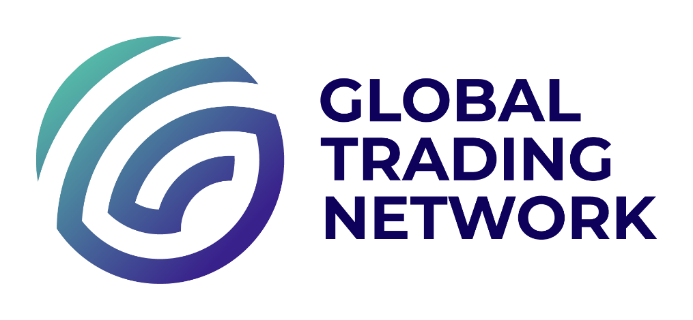 GTN Middle East Financial Services (DIFC) Ltd. (“GTN ME”)Individual Account Application Form  Dr    Mr    Mrs    Ms *Please see the investment decision declaration. Kindly complete Part 1- Self -certified net-worth declaration for professional clientsKindly complete Part 2- Declaration of investment knowledge and trading experience (professional clients)Kindly complete Part 3- Politically Exposed Person (PEP) declaration I declare that the information provided in this form is true and correct. I am aware that I may be subject to prosecution and criminal sanctions under written law if I am found to have made any false statement which I know to be false or which I do not believe to be true, or if I have intentionally suppressed any material fact.Investment Decisions for joint account holder: I confirm that the investment decisions relating to the joint account are generally made for, or on my behalf, by the primary account holder. Important notice:  Please note that all information provided is kept confidential in accordance with the Personal Data Protection Act 2020 (No. 5 of 2020) of Dubai International Financial Centre.Complaints: GTNME has a compliant policy which can be provided to you at request. Please write to us at complaints@gtnme.com in case of any complaints. For GTNME use onlyFor GTNME use onlyType:Check the box, where applicableNew client onboardingReview upon occurrence of a trigger event (To indicate trigger event): Explanatory Notes:All information requested in this form is required to be provided in full for client acceptance. If a question or field is not applicable, please mark “N.A.” in the space provided. Please use the “+” function in the tables to add rows where relevant. The “+” function can be viewed by clicking on a row in a table to be filled. All information declared must be true and correct. Documents to verify the information will be requested.Section A: Products and ServicesPlease select the products you wish to transact in and/or services you wish to engage in with GTNME.Please select the products you wish to transact in and/or services you wish to engage in with GTNME.Please select the products you wish to transact in and/or services you wish to engage in with GTNME. Trading in securities (e.g., shares, debentures (including bonds) and units in a business trust) Trading in exchange traded-derivatives contracts (e.g., Listed options referencing a share index) Trading in units in a Collective Investment Schemes (e.g., exchange-traded funds)Please indicate the stock exchanges that you wish to trade through GTNMEPlease indicate the mode of settlement for the markets that you wish to trade through GTNME (Please check all the boxes that are applicable)Please indicate the mode of settlement for the markets that you wish to trade through GTNME (Please check all the boxes that are applicable)Please indicate the mode of settlement for the markets that you wish to trade through GTNME (Please check all the boxes that are applicable) Trade Settlement with GTNME’ appointed execution brokers directly Trade Settlement via third party custodian appointed by myself Trade settlement by funds transfer to GTNMEPlease select the mode of trading that you prefer to engage with GTNMEPlease select the mode of trading that you prefer to engage with GTNMEPlease select the mode of trading that you prefer to engage with GTNME Omnibus (Custody is with GTNME) Fully disclosed cash settled Fully disclosed direct settlement using custodianSection B: Personal Details Full name (as in Passport):Aliases, if any:Date of Birth:Nationality:Passport Number:Are you a UAE resident? (For foreign Applicant):     Yes             No Residential Address (Full address not just PO Box):Mailing Address (if different from residential address, please provide reason below):Reason:Home No.:Mobile No.:Email address:Employment Status:Employment Status:Employment Status: Salaried employee  Self-employed (Business owner/Commission earner) Unemployed (please specify, e.g., Homemaker, Student, Retiree):Name of Employer:Address of employer:Position Held:Office No.:Jurisdiction and description of the business (if self-employed):Bank Account Details for SettlementBank Account Details for SettlementBank Account Details for SettlementBank Account Details for SettlementBank Account Details for SettlementBank Name:City:Account Type: Country:Account Name: Account No.:Section C: Joint Account Holder * Name:Relationship with the account holder:Residential address:Tax residence:Date of Birth:Nationality:Passport number:Source of wealth:Section C: Financial DetailsAnnual Income:Annual Income:Annual Income:Annual Income:Annual Income:Annual Income: <$100,000  $100,001 – $300,000 $300,001 – $400,000 $400,001 – $500,000 Above $500,000Net Worth (Shareholdings, assets, properties etc):Net Worth (Shareholdings, assets, properties etc):Net Worth (Shareholdings, assets, properties etc):Net Worth (Shareholdings, assets, properties etc):Net Worth (Shareholdings, assets, properties etc): Less than $1m  $1,000,001 to $2m $2,000,001 to $3m $3,000,001 to $4m Above $4m  Section D: Relationship and Trading ObjectivesAre you related to any employee/ representative of GTNME?                                           Yes            NoAre you related to any employee/ representative of GTNME?                                           Yes            NoAre you related to any employee/ representative of GTNME?                                           Yes            NoIf yes, please specify:If yes, please specify:Do you have any prior experience in trading of capital markets products (CMPs)?      Yes            NoDo you have any prior experience in trading of capital markets products (CMPs)?      Yes            NoDo you have any prior experience in trading of capital markets products (CMPs)?      Yes            NoDo you have any prior experience in trading of capital markets products (CMPs)?      Yes            NoDo you have any prior experience in trading of capital markets products (CMPs)?      Yes            NoIf yes, please indicate the type of CMPs that you have prior trading experience (Please check as appropriate):If yes, please indicate the type of CMPs that you have prior trading experience (Please check as appropriate):If yes, please indicate the type of CMPs that you have prior trading experience (Please check as appropriate):If yes, please indicate the type of CMPs that you have prior trading experience (Please check as appropriate): Trading in securities Trading in exchange-traded derivatives contracts Trading in units in a Collective Investment SchemesPlease provide an estimated number of transactions that you intend to trade via GTNME over the next three monthsPlease provide an estimated number of transactions that you intend to trade via GTNME over the next three monthsPlease provide an estimated number of transactions that you intend to trade via GTNME over the next three monthsPlease provide an estimated value of transactions (in USD) that you intend to trade via GTNME over the next three monthsPlease provide an estimated value of transactions (in USD) that you intend to trade via GTNME over the next three monthsSection E: Foreign Account Tax Compliance Act (FATCA)/ Common Reporting Standard (CRS)Country of tax residency:Tax identification number:If country of tax residency differs from the country of your residential address, please specify reason:If you are not a tax resident in any jurisdiction, please check this box: Note: If you wish to trade in U.S. shares and you are not a U.S. tax resident, please complete the W-8BEN Form. U.S. tax residents are not allowed to open account with GTNME to trade U.S. shares.Section F: Other declarations Section G: Declaration by applicant(s)Signature primary account holderSignature joint account holderDateSignature joint account holder